DYNEX TECHNOLOGIES, spol. s r.o. - Potvrzení objednávky č. OV20200403Doručená pošta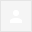 
Dobrý den,

děkujeme za objednávku..

Tímto akceptujeme Vaši objednávku č. OV20200403 v celkové hodnotě 124730 CZK bez DPH.



S pozdravem


DYNEX
Lidická 977
273 43 Buštěhrad
Tel: 220 303 617
Fax: 224 320 133
E-mail: @dynex.cz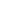 